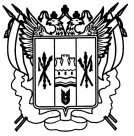 Российская ФедерацияРостовская областьЗаветинский районмуниципальное образование «Киселевское сельское поселение»Администрация Киселевского сельского поселенияРаспоряжение№ 79  16.10.2023                                                                                                с.КиселевкаВ соответствии с постановлением Администрации Киселевского сельского поселения от  16.10.2023 № 93 «О внесении изменений в постановление Администрации Киселевского сельского поселения от 09.11.2018 № 115»:1. Внести изменения в распоряжение Администрации Киселевского сельского поселения от 30.12.2022 № 100 «Об утверждении плана реализации муниципальной программы Киселевского сельского поселения «Обеспечение общественного порядка и противодействие преступности на территории Киселевского сельского поселения» на 2023 год»  согласно приложению к  настоящему распоряжению.2. Настоящее распоряжение вступает в силу со дня его подписания.3. Контроль за выполнением распоряжения оставляю за собой.Глава Администрации          Киселевского сельского поселения          		                    Л.И.Параваева Распоряжение вносит старшийинспектор по вопросам спортаи делам молодежиПриложение                                                                                                                                                      к распоряжению Администрации                                                                                                                                                               Киселевского сельского                                                                                                                                                                             поселения                                                                                                                                                                        от   16.10.2023 № 79ПЛАНреализации муниципальной программы Киселевского сельского поселения «Обеспечение общественного порядка и противодействие преступности на территории Киселевского сельского поселения» на 2023 годВедущий специалист  по общим вопросам                                                                                          Л.В. КостеренкоО внесении изменений в распоряжение Администрации Киселевского сельского поселенияот 30.12.2022 № 100Наименование подпрограммы, основного мероприятия ведомственной целевой программы, контрольного события программыОтветственный исполнительОжидаемый результат (краткое описание)Срок реализации (дата)Объем расходов на 2023 год (тыс. руб.)Объем расходов на 2023 год (тыс. руб.)Объем расходов на 2023 год (тыс. руб.)Объем расходов на 2023 год (тыс. руб.)Объем расходов на 2023 год (тыс. руб.)Наименование подпрограммы, основного мероприятия ведомственной целевой программы, контрольного события программыОтветственный исполнительОжидаемый результат (краткое описание)Срок реализации (дата)Всего федеральный бюджет областной бюджетместный бюджетвнебюджетные источникиПодпрограмма 1 «Противодействие коррупции в Киселевском сельском поселении»Подпрограмма 1 «Противодействие коррупции в Киселевском сельском поселении»Подпрограмма 1 «Противодействие коррупции в Киселевском сельском поселении»Подпрограмма 1 «Противодействие коррупции в Киселевском сельском поселении»Подпрограмма 1 «Противодействие коррупции в Киселевском сельском поселении»Подпрограмма 1 «Противодействие коррупции в Киселевском сельском поселении»Подпрограмма 1 «Противодействие коррупции в Киселевском сельском поселении»Подпрограмма 1 «Противодействие коррупции в Киселевском сельском поселении»Подпрограмма 1 «Противодействие коррупции в Киселевском сельском поселении»Основное мероприятие 1.1Совершенствование правового регулирования в сфере противодействия коррупции на территории Киселевского сельского поселенияАдминистрация Киселевского сельского поселенияформирование эффективной государственной политики на территории Киселевского сельского поселения по противодействию коррупцииВесь период-----Основное мероприятие 1.2Вопросы кадровой политикиАдминистрация Киселевского сельского поселенияреализация антикоррупционного законодательства по проведению антикоррупционной экспертизы муниципальных нормативных правовых актов и их проектовВесь период-----Основное мероприятие 1.3Антикоррупционная экспертиза муниципальных нормативных правовых актов Киселевского сельского поселения и их проектовАдминистрация Киселевского сельского поселенияреализация антикорруционного законодательства по проведению антикоррупционной экспертизы муниципальных нормативных правовых актов и их проектовВесь период-----Основное мероприятие 1.4Организация проведения мониторингов общественного мнения по вопросам проявления коррупции,  коррупциогенности и эффективности мер антикоррупционной направленности в органах местного самоуправления Киселевского сельского поселения Администрация Киселевского сельского поселенияснижение показателей проявления коррупции в  Киселевском сельском поселении и увеличение показателей информационной открытости деятельности органов местного самоуправления Киселевского сельского поселенияВесь период-----Основное мероприятие 1.5Обеспечение прозрачности деятельности органов местного самоуправления Киселевского сельского поселенияАдминистрация Киселевского сельского поселенияформирование эффективной политики на территории Киселевского сельского поселения по противодействию коррупцииВесь период2,0--2,0-Основное мероприятие 1.6Организация мероприятий по противодействию коррупции муниципальных служащих в должностные обязанности которых входит участие в проведении закупок товаров, работ, услуг для обеспечения муниципальных нужд в том числе их обучение по дополнительным профессиональным программам в области противодействия коррупцииАдминистрация Киселевского сельского поселениявыявление коррупционных рисков при осуществлении закупок, товаров, работ, услуг для обеспечения муниципальных нужд и их исключениеВесь период-----Основное мероприятие 1.7Организация мероприятий по ознакомлению лиц, впервые поступивших на муниципальную службу связанные с соблюдением антикоррупционных стандартов, а также их участия в мероприятиях по профессиональному развитию в области противодействия коорупции Администрация Киселевского сельского поселенияпредотвращение коорупционных правонарушенийВесь период-----Основное мероприятие 1.8Организация мероприятий  муниципальных служащих в должностные обязанности которых входит участие в противодействии коррупции, в мероприятиях по профессиональному развитию в области противодействия коррупции, в том числе их обучение по дополнительным профессиональным программам в области противодействия коррупции.Администрация Киселевского сельского поселенияформирование антикоррупционного поведения должностных лиц, обеспечение соблюдения ими запретов, ограничений и требований, установленных в целях противодействия коррупцииВесь период-----Подпрограмма 2 «Профилактика экстремизма и терроризма в Киселевском сельском поселении»Подпрограмма 2 «Профилактика экстремизма и терроризма в Киселевском сельском поселении»Подпрограмма 2 «Профилактика экстремизма и терроризма в Киселевском сельском поселении»Подпрограмма 2 «Профилактика экстремизма и терроризма в Киселевском сельском поселении»Подпрограмма 2 «Профилактика экстремизма и терроризма в Киселевском сельском поселении»Подпрограмма 2 «Профилактика экстремизма и терроризма в Киселевском сельском поселении»Подпрограмма 2 «Профилактика экстремизма и терроризма в Киселевском сельском поселении»Подпрограмма 2 «Профилактика экстремизма и терроризма в Киселевском сельском поселении»Подпрограмма 2 «Профилактика экстремизма и терроризма в Киселевском сельском поселении»Основное мероприятие 2.1информационно-пропагандистское противодействие экстремизму и терроризмуАдминистрация Киселевского сельского поселенияПовышение антитеррористической защищенности объектовВесь период2,0--2,0-Основное мероприятие 2.2Усиление антитеррористической защищённости объектов социальной сферыАдминистрация Киселевского сельского поселениягармонизация межэтнических и межкультурных отношений, формирование толерантного сознания и поведения, гармонизация межэтнических и межкультурных отношений среди населенияВесь период-----Подпрограмма 3 «Комплексные меры противодействия злоупотреблению наркотиками и их незаконному обороту»Подпрограмма 3 «Комплексные меры противодействия злоупотреблению наркотиками и их незаконному обороту»Подпрограмма 3 «Комплексные меры противодействия злоупотреблению наркотиками и их незаконному обороту»Подпрограмма 3 «Комплексные меры противодействия злоупотреблению наркотиками и их незаконному обороту»Подпрограмма 3 «Комплексные меры противодействия злоупотреблению наркотиками и их незаконному обороту»Подпрограмма 3 «Комплексные меры противодействия злоупотреблению наркотиками и их незаконному обороту»Подпрограмма 3 «Комплексные меры противодействия злоупотреблению наркотиками и их незаконному обороту»Подпрограмма 3 «Комплексные меры противодействия злоупотреблению наркотиками и их незаконному обороту»Подпрограмма 3 «Комплексные меры противодействия злоупотреблению наркотиками и их незаконному обороту»Основное мероприятие 3.1меры по общей профилактике наркомании, формированию антинаркотического мировоззрения Администрация Киселевского сельского поселениясокращение спроса на наркотики путем распространения духовно-нравственных ценностей, укрепления института семьи, восстановления и сохранения традиций семейных отношений, формирования здорового образа жизниВесь период2,0--2,0-Основное мероприятие 3.2противодействие злоупотреблению наркотиками и их незаконному оборотуАдминистрация Киселевского сельского поселениясокращение незаконного оборота наркотиков, что повлечет снижение количества потребителей наркотиковВесь период-----Подпрограмма 4 «Профилактика правонарушений в сфере общественного порядка в Киселевском сельском поселении»Подпрограмма 4 «Профилактика правонарушений в сфере общественного порядка в Киселевском сельском поселении»Подпрограмма 4 «Профилактика правонарушений в сфере общественного порядка в Киселевском сельском поселении»Подпрограмма 4 «Профилактика правонарушений в сфере общественного порядка в Киселевском сельском поселении»Подпрограмма 4 «Профилактика правонарушений в сфере общественного порядка в Киселевском сельском поселении»Подпрограмма 4 «Профилактика правонарушений в сфере общественного порядка в Киселевском сельском поселении»Подпрограмма 4 «Профилактика правонарушений в сфере общественного порядка в Киселевском сельском поселении»Подпрограмма 4 «Профилактика правонарушений в сфере общественного порядка в Киселевском сельском поселении»Подпрограмма 4 «Профилактика правонарушений в сфере общественного порядка в Киселевском сельском поселении»Основное мероприятие 4.1Стимулирование граждан – членов добровольной народной дружины за участие в мероприятиях по профилактике правонарушений и охране общественного порядка в сельском поселенииАдминистрация Киселевского сельского поселенияпрофилактика правонарушений в Киселевском сельском поселении и вовлечение общественности в предупреждение правонарушенийВесь период-----Итого по муниципальной программе:6,0--6,0-